10:05 P.M. S2-2 Prix de l'Arc de Triomphe10:05 P.M. S2-2 Prix de l'Arc de Triomphe10:05 P.M. S2-2 Prix de l'Arc de Triomphe10:05 P.M. S2-2 Prix de l'Arc de Triomphe10:05 P.M. S2-2 Prix de l'Arc de Triomphe[ ] Current International RatingS2-210:05 P.M.HK TIME(01.10.2017)(4:05 P.M. LOCAL TIME)(01.10.2017)Prix de l'Arc de Triomphe (Group 1)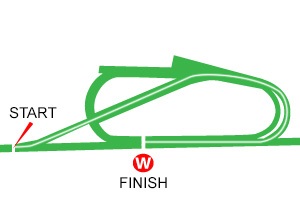 Chantilly, France - Turf - 2400 Metres (Right-handed) For 3-years-old and upwards, entire colts and fillies. Weights: 3yo 125lb; 4yo+ 131lb. Allowances: fillies and mares about 3.3lb.Total Prize Money (EUR) €5,000,0001st €2,857,000, 2nd €1,143,000, 3rd €571,500, 4th €285,500, 5th €143,000(18 Starters)1PosDateRace DetailsRace DetailsTrackTrackDist/Course/GoingDist/Course/GoingWt.JockeyDr.Race TimeFinish & MarginFinish & MarginOddsGearWinner/Second/ThirdComments1/1016Feb17G3Dubai Millennium S. 3yo+USD200,000MEY, UAE2000 LHTurf G 125Christophe Soumillon42.03.7311.810/11FZarak (FR) Earnshaw (USA) Promising Run (USA) trckd ldrs: smooth prog to ld 1 1/2f out: r.o wl4/1325Mar17G1Dubai Turf 3yo+USD6,000,000MEY, UAE1800 LHTurf Y 126Christophe Soumillon21.50.2042.82/1FVivlos (JPN) Heshem (IRE) Ribchester (IRE) trckd ldng trio: ev ch 3f out: n.m.r over 1f out: r.o same pce2/71May17G1Prix Ganay 4yo+EUR300,000STC, FR2100 LHTurf GS 128Christophe Soumillon22.11.702Nk4.1Cloth of Stars (IRE) Zarak (FR) Silverwave (FR) settled in tch towards rr: rdn and trapped in pocket on rail 2f out: angled out and cl under 1 1/2f out: r.o fnl f: wnt 2nd 100yds out: nvr quite on terms5/528May17G1Prix d'Ispahan 4yo+EUR250,000CHY, FR1800 RHTurf G 128Christophe Soumillon41.49.925111.7FMekhtaal (GB) Robin of Navan (FR) Usherette (IRE) hld up in fnl trio on outer: shkn up and nt qckn 1 1/2f out: wl hld fnl f1/102Jul17G1Grand Prix de Saint-Cloud 4yo+EUR400,000STC, FR2400 LHTurf GS 128Christophe Soumillon42.27.7610.85.5Zarak (FR) Silverwave (FR) Armande (IRE) hld up towards rr: gd hdwy on outer fr 2 1/2f out: rdn under 2f out: led 1f out: kpt on wl2PosDateRace DetailsRace DetailsTrackTrackDist/Course/GoingDist/Course/GoingWt.JockeyDr.Race TimeFinish & MarginFinish & MarginOddsGearWinner/Second/ThirdComments1/61Oct16G2Prix Chaudenay 3yoEUR200,000CHY, FR3000 RHTurf G 128Gregory Benoist53.12.581SH1.9FDoha Dream (FR) Moonshiner (GER) Marmelo (GB) a cl up: shkn up to chal on outer 2f out: led approching 1 1/2f out: sn rdn: r.o gamely u.p fnl f5/54Jun17G2Grand Prix de Chantilly 4yo+EUR130,000CHY, FR2400 RHTurf GS 130Gregory Benoist32.29.4552.87.8Silverwave (FR) Talismanic (GB) Apilobar (FR) w.w bhd ldrs on inner: drvn and n.m.r wl over 1f out: nvr really in clr fnl f: nt given a hrd time late onUR/102Jul17G1Grand Prix de Saint-Cloud 4yo+EUR400,000STC, FR2400 LHTurf GS 128Gregory Benoist52.27.76UR-19.8Zarak (FR) Silverwave (FR) Armande (IRE) hld up in rr: rdn 2 1/2f out: making hdwy whn hmpd and uns rdr under 2f out2/76Aug17G3Prix de Reux 3yo+EUR80,000DEA, FR2500 RHTurf G 131Pierre-Charles Boudot72.40.602SH4.4Tiberian (FR) Doha Dream (FR) Tamelly (GB) dwlt sltly: led on outer after 1f: hdd after 2f: remained cl up: 2l 2nd and drvn 1 1/2f out: sn styd on: sustained chal fnl f: jst failed2/727Aug17G2Grand Prix de Deauville 3yo+EUR200,000DEA, FR2500 RHTurf G 132Gregory Benoist32.44.682Nk3.5Tiberian (FR) Doha Dream (FR) Travelling Man (GB) chsd ldr: 2nd and pushed along 2 1/2f out: led appr 2f out: rdn whn chal 1f out: hdd fnl 130yds: rallied u.p and carried rt: a hld3PosDateRace DetailsRace DetailsTrackTrackDist/Course/GoingDist/Course/GoingWt.JockeyDr.Race TimeFinish & MarginFinish & MarginOddsGearWinner/Second/ThirdComments1/616Oct16G2Prix du Conseil de Paris 3yo+EUR130,000CHY, FR2400 RHTurf S 132Christophe Soumillon32.29.631Nk1.8FOne Foot In Heaven (IRE) Tiberian (FR) Now We Can (GB) w.w in middle of main pack chsng clr ldr: grad clsd fr 3f out: sustained chal fr over 1f out: styd on wl u.p: led fnl 75yds: hld on gamely3/1411Dec16G1LONGINES Hong Kong Vase 3yo+HKD16,500,000ST, HK2400 RHTurf G 126Christophe Soumillon42.26.2237.319Satono Crown (JPN) Highland Reel (IRE) One Foot In Heaven (IRE) Began only fairly, then checked, dropping to rear but kept away from fence. Shaken up passing 1150m, got inside run in straight, ran on steadily for distant third.7/119Apr17G2Prix d'Harcourt 4yo+EUR130,000CHY, FR2000 RHTurf G 129Christophe Soumillon71.58.7774.34.6Cloth of Stars (IRE) Mekhtaal (GB) Maniaco (GB) w.w in fnl pair: drvn over 1 1/2f out: styd on ins fnl f: nt pce to get involved2/56May17G2Jockey Club S. 4yo+GBP100,000NEW, GB2400 RHTurf GF 127Jim Crowley32.34.39257/2Seventh Heaven (IRE) One Foot In Heaven (IRE) Pinzolo (GB) squeezed for room leaving stalls: hld up in rr: pushed along to cl 3f out: rdn and unbalanced on downhill run over 1f out: hdwy to chse clr wnr ins fnl f: kpt on but no ch w wnr2/616Sep17G3La Coupe de Maisons-Laffitte 3yo+EUR80,000ML, FR2000 StTurf VS 128Maxime Guyon32.07.2020.82.4FGarlingari (FR) One Foot In Heaven (IRE) Haggle (GB) Tracked leader towards centre, shaken up to challenge over 1f out, soon ridden and stayed on, always looked 2nd best final furlong4PosDateRace DetailsRace DetailsTrackTrackDist/Course/GoingDist/Course/GoingWt.JockeyDr.Race TimeFinish & MarginFinish & MarginOddsGearWinner/Second/ThirdComments1/828Apr17G3Gordon Richards S. 4yo+GBP65,000SAN, GB2006 RHTurf G 126Andrea Atzeni62.14.16113/1Ulysses (IRE) Deauville (IRE) My Dream Boat (IRE) hld up in 6th: smooth hdwy towards centre to ld jst over 1f out: drifted lft: rdn out3/821Jun17G1Prince of Wales's S. 4yo+GBP750,000ASC, GB1993 RHTurf GF 126Jim Crowley72.05.0431.39/2Highland Reel (IRE) Decorated Knight (GB) Ulysses (IRE) dwlt: t.k.h and hld up in midfield: effrt over 2f out: hdwy and str chal over 1f out: led 1f out tl hdd ins fnl f: outpcd by wnr 100yds out: kpt on same pce and lost 2nd 50yds out1/98Jul17G1Eclipse S. 3yo+GBP500,000SAN, GB1990 RHTurf GF 133Jim Crowley62.03.491Nose8/1Ulysses (IRE) Barney Roy (GB) Desert Encounter (IRE) Held up in last pair, smooth progress on outer over 2f out, ridden to lead 1f out, pressed but ran on well and about a head in front last 100yds until nearly caught last stride2/1029Jul17G1King George VI & Queen Elizabeth S. 3yo+GBP1,150,000ASC, GB2392 RHTurf GS 133Jim Crowley82.36.2224.59/1Enable (GB) Ulysses (IRE) Idaho (IRE) hld up in rr: smooth prog over 3f out to trck wnr over 2f out: sn unable to live w her but clr of rest: hld on to 2nd nr fin1/723Aug17G1International S. 3yo+GBP1,000,000YOR, GB2051 LHTurf GS 132Jim Crowley32.12.11124/1Ulysses (IRE) Churchill (IRE) Barney Roy (GB) trckd ldrs: smooth hdwy 3f out: cl up 2f out: led jst ins fnl f: sn rdn and kpt on strly5PosDateRace DetailsRace DetailsTrackTrackDist/Course/GoingDist/Course/GoingWt.JockeyDr.Race TimeFinish & MarginFinish & MarginOddsGearWinner/Second/ThirdComments3/814Jul16G1Grand Prix de Paris 3yoEUR600,000STC, FR2400 LHTurf GS 128Pierre-Charles Boudot12.29.5631.54.6Helene Charisma (FR) Red Verdon (USA) Cloth of Stars (IRE) w.w in share of 5th on inner: smooth hdwy and n.m.r 2f out: sn chsng ldrs: styd on u.p fnl f: run flattened out fnl 75yds1/919Mar17G3Prix Exbury 4yo+EUR80,000STC, FR2000 LHTurf S 130Mickael Barzalona32.07.0511.32.1FCloth of Stars (IRE) Star Victory (FR) Cafe Royal (GER) w.w in fnl trio: angled out and smooth prog 2f out: led under 1 1/2f out: pushed out fnl f: cosily1/119Apr17G2Prix d'Harcourt 4yo+EUR130,000CHY, FR2000 RHTurf G 126Mickael Barzalona101.58.771Nk2FCloth of Stars (IRE) Mekhtaal (GB) Maniaco (GB) racd keenly: hld up in fnl quartet: drvn and hdwy on outer w 1 1/2f to run: wnt 3l 3rd ent fnl f: r.o to ld cl home1/71May17G1Prix Ganay 4yo+EUR300,000STC, FR2100 LHTurf GS 128Mickael Barzalona32.11.701Nk1.7FCloth of Stars (IRE) Zarak (FR) Silverwave (FR) a cl up on inner: drvn to ld ins fnl 1 1/2f: rdn and r.o fnl f: a holding runner-up2/610Sep17G2Prix Foy 4yo+EUR130,000CHY, FR2400 RHTurf S 128Mickael Barzalona52.35.8621.52.5FDschingis Secret (GER) Cloth of Stars (IRE) Talismanic (GB) Held up towards rear, steady headway from 2f out, ridden 1 1/2f out, not clear run 1f out, stayed on final furlong, went 2nd closing stages, no chance with winner6PosDateRace DetailsRace DetailsTrackTrackDist/Course/GoingDist/Course/GoingWt.JockeyDr.Race TimeFinish & MarginFinish & MarginOddsGearWinner/Second/ThirdComments12/1411Dec16G1LONGINES Hong Kong Vase 3yo+HKD16,500,000ST, HK2400 RHTurf G 126Maxime Guyon12.26.221224.310HSatono Crown (JPN) Highland Reel (IRE) One Foot In Heaven (IRE) Began well, pushed forward along rail, settling 3L from leader 1600m. Kept on steadily to 300m when ran out of stamina and faded.3/71May17G1Prix Ganay 4yo+EUR300,000STC, FR2100 LHTurf GS 128Pierre-Charles Boudot52.11.703114.3Cloth of Stars (IRE) Zarak (FR) Silverwave (FR) w.w in fnl pair: clsd on outer wl over 2f out: styd on to go 2nd 125yds out: nvr able to chal1/54Jun17G2Grand Prix de Chantilly 4yo+EUR130,000CHY, FR2400 RHTurf GS 130Pierre-Charles Boudot52.29.451Nk1.6FSilverwave (FR) Talismanic (GB) Apilobar (FR) w.w in rr: angled out and hdwy appr 1 1/2f out: chal ent fnl f: rdn to ld 75yds out2/102Jul17G1Grand Prix de Saint-Cloud 4yo+EUR400,000STC, FR2400 LHTurf GS 128Gerald Mosse12.27.7620.84.2FZarak (FR) Silverwave (FR) Armande (IRE) in tch: pushed along and hdwy 2 1/2f out: rdn to ld 2f out: drvn 1 1/2f out: hdd 1f out: kpt on5/610Sep17G2Prix Foy 4yo+EUR130,000CHY, FR2400 RHTurf S 128Pierre-Charles Boudot22.35.86554.6Dschingis Secret (GER) Cloth of Stars (IRE) Talismanic (GB) Took keen hold, in touch, ridden under 2f out, weakened approaching final furlong7PosDateRace DetailsRace DetailsTrackTrackDist/Course/GoingDist/Course/GoingWt.JockeyDr.Race TimeFinish & MarginFinish & MarginOddsGearWinner/Second/ThirdComments5/916Oct16G1Canadian International S. 3yo+CAD1,000,000WO, CAN2400 LHTurf F 119Ryan Moore32.30.8752.52.4FErupt (IRE) Dartmouth (GB) Wake Forest (GER) Dwelt, towards rear of midfield, ridden and kept on steadily from over 2f out, never dangerous6/102Jun17G1Coronation Cup 4yo+GBP420,000EPS, GB2405 LHTurf G 126Seamie Heffernan72.33.3467.311/1Highland Reel (IRE) Frontiersman (GB) Hawkbill (USA) hld up in midfield: 6th st: sn rdn: outpcd and lost pl over 2f out: rallied 1f out and kpt on under hands and heels riding ins fnl f: no threat to ldrs1/1224Jun17G2Hardwicke S. 4yo+GBP225,000ASC, GB2392 RHTurf GF 127Seamie Heffernan72.28.9410.59/2Idaho (IRE) Barsanti (IRE) Chemical Charge (IRE) trckd ldng quartet: effrt to chse ldrs 2f out: rdn to press ldrs 1f out: led ins fnl f: r.o wl3/1029Jul17G1King George VI & Queen Elizabeth S. 3yo+GBP1,150,000ASC, GB2392 RHTurf GS 133Seamie Heffernan32.36.2235.38/1Enable (GB) Ulysses (IRE) Idaho (IRE) swtg: trckd ldrs: rdn and lost pl over 3f out: prog again over 2f out: chsd clr ldng pair over 1f out: styd on6/726Aug17G1Sword Dancer S. 3yo+USD1,000,000SAR, USA2400 LHTurf F 122Ryan Moore72.24.58642.45FSadler's Joy (USA) Money Multiplier (USA) Bigger Picture (USA) w ldr: drvn along and outpcd over 1f out: btn ins fnl f8PosDateRace DetailsRace DetailsTrackTrackDist/Course/GoingDist/Course/GoingWt.JockeyDr.Race TimeFinish & MarginFinish & MarginOddsGearWinner/Second/ThirdComments1/67May17G2Gerling-Preis 4yo+EUR70,000KOL, GER2400 RHTurf G 126Adrie de Vries42.29.47162.8FDschingis Secret (GER) Sirius (GER) Kasalla (GER) Chased two clear leaders, closed 3f out, smooth progress to lead 1 1/2f out, clear entering final furlong, won easing down5/628May17G2Grosser Preis Der Badischen Wirtschaft 4yo+EUR70,000BAD, GER2200 LHTurf G 129Daniele Porcu62.15.6455.83.1FGuignol (GER) Iquitos (GER) Wai Key Star (GER) racd keenly: hld up in fnl pair on outer: rdn and c wd into st: no imp fnl 2f1/51Jul17G2Grosser Hansa-preis 3yo+EUR70,000HBG, GER2400 RHTurf H 132Martin Seidl32.38.3813.84.2Dschingis Secret (GER) Iquitos (GER) Nepal (GER) trckd ldr on outer: led gng strly over 2f out: drifted lft into centre of crse 1 1/2f out: rdn appr fnl f and edgd rt: drvn clr1/713Aug17G1Grosser Preis Von Berlin 3yo+EUR175,000HOP, GER2400 RHTurf G 132Adrie de Vries32.32.89113.8Dschingis Secret (GER) Hawkbill (USA) Racing History (IRE) trckd ldrs: rdn over 2f out: drvn to ld 1f out: styd on wl fnl f: readily1/610Sep17G2Prix Foy 4yo+EUR130,000CHY, FR2400 RHTurf S 128Adrie de Vries42.35.8611.57.4Dschingis Secret (GER) Cloth of Stars (IRE) Talismanic (GB) In touch, ridden 1 1/2f out, led over 1f out, stayed on strongly last 100yds, readily9PosDateRace DetailsRace DetailsTrackTrackDist/Course/GoingDist/Course/GoingWt.JockeyDr.Race TimeFinish & MarginFinish & MarginOddsGearWinner/Second/ThirdComments1/1823Oct16G1Kikuka Sho (Japanese St. Leger) 3yoJPY218,500,000KYO, JPN3000 RHTurf F 126Christophe Lemaire33.03.3012.52.3FSatono Diamond (JPN) Rainbow Line (JPN) Air Spinel (JPN) 1/1625Dec16G1Arima Kinen 3yo+JPY570,000,000NAK, JPN2500 RHTurf F 121Christophe Lemaire112.32.601Nk2.6FSatono Diamond (JPN) Kitasan Black (JPN) Gold Actor (JPN) 1/1019Mar17G2Hanshin Daishoten 4yo+JPY127,700,000HSN, JPN3000 RHTurf F 126Christophe Lemaire93.02.6011.51.1FSatono Diamond (JPN) Cheval Grand (JPN) Tosen Basil (JPN) 3/1730Apr17G1Tenno Sho (Spring) 4yo+JPY286,000,000KYO, JPN3200 RHTurf F 128Christophe Lemaire153.12.5031.52.5Kitasan Black (JPN) Cheval Grand (JPN) Satono Diamond (JPN) 4/610Sep17G2Prix Foy 4yo+EUR130,000CHY, FR2400 RHTurf S 128Christophe Lemaire12.35.8643.52.9Dschingis Secret (GER) Cloth of Stars (IRE) Talismanic (GB) Chased leader, ridden to lead narrowly 1 1/2f out, headed over 1f out, weakened last 150yds10PosDateRace DetailsRace DetailsTrackTrackDist/Course/GoingDist/Course/GoingWt.JockeyDr.Race TimeFinish & MarginFinish & MarginOddsGearWinner/Second/ThirdComments10/1530Oct16G1Tenno Sho Autumn 3yo+JPY286,000,000TOK, JPN2000 LHTurf F 128Andrasch Starke71.59.30107.544.4Maurice (JPN) Real Steel (JPN) Staphanos (JPN) 3/13(DH)3Dec16G2Kinko Sho 3yo+JPY118,500,000CYO, JPN2000 LHTurf F 123Vincent Cheminaud71.59.7031.84.1Yamakatsu Ace (JPN) Paddle Wheel (JPN) (DH)Sundarbans (JPN) (DH)Satono Noblesse (JPN) 13/1625Dec16G1Arima Kinen 3yo+JPY570,000,000NAK, JPN2500 RHTurf F 126Vincent Cheminaud122.32.601313.5155.2Satono Diamond (JPN) Kitasan Black (JPN) Gold Actor (JPN) 11/1611Mar17G2Kinko Sho 4yo+JPY118,500,000CYO, JPN2000 LHTurf F 123Shinichiro Akiyama101.59.20112.813.2Yamakatsu Ace (JPN) Lord Vent d'Or (JPN) Suzuka Devious (JPN) 6/610Sep17G2Prix Foy 4yo+EUR130,000CHY, FR2400 RHTurf S 128Yuga Kawada32.35.8665.351.1Dschingis Secret (GER) Cloth of Stars (IRE) Talismanic (GB) Led, ridden 2f out, headed 1 1/2f out, weakened final furlong11PosDateRace DetailsRace DetailsTrackTrackDist/Course/GoingDist/Course/GoingWt.JockeyDr.Race TimeFinish & MarginFinish & MarginOddsGearWinner/Second/ThirdComments7/1727Nov16G1Japan Cup 3yo+JPY570,000,000TOK, JPN2400 LHTurf F 126Ian Ferguson52.25.8074135.6Kitasan Black (JPN) Sounds of Earth (JPN) Cheval Grand (JPN) 2/628May17G2Grosser Preis Der Badischen Wirtschaft 4yo+EUR70,000BAD, GER2200 LHTurf G 132Andrasch Starke52.15.642Nk4Guignol (GER) Iquitos (GER) Wai Key Star (GER) w.w in fnl pair on inner: clsd u.p 2f out: chsd ldr fr 1f out: styd on wl u.p: nt quite get up2/51Jul17G2Grosser Hansa-preis 3yo+EUR70,000HBG, GER2400 RHTurf H 132Andrasch Starke52.38.3823.82.1FDschingis Secret (GER) Iquitos (GER) Nepal (GER) settled in last: began to cl on outer 2 1/2f out: chsd ldr 1 1/2f out: kpt on fnl f: no ch w wnr1/1130Jul17G1Grosser Dallmayr-preis - Bayerisches Zuchtrennen 3yo+EUR155,000MCH, GER2000 LHTurf G 132Daniele Porcu22.05.1211.56.9Iquitos (GER) Best Solution (IRE) Potemkin (GER) hld up in fnl pair: hdwy on inner 2 1/2f out: rdn to chal 1 1/2f out: led over 1f out and styd on wl: drvn out2/63Sep17G1Grosser Preis Von Baden 3yo+EUR250,000BAD, GER2400 LHTurf G 132Andrasch Starke22.32.5522.52.2FGuignol (GER) Iquitos (GER) Colomano (GB) Settled in last, pushed along and headway turning in, chased leader on far rail inside final 2f, always well held12PosDateRace DetailsRace DetailsTrackTrackDist/Course/GoingDist/Course/GoingWt.JockeyDr.Race TimeFinish & MarginFinish & MarginOddsGearWinner/Second/ThirdComments2/723Apr17G3Vintage Crop S. 4yo+EUR65,000NAV, IRE2800 LHTurf G 135Seamie Heffernan83.02.5021.54/5FTorcedor (IRE) Order of St George (IRE) Twilight Payment (IRE) settled off ldrs in 4th: pushed along over 3f out: rdn in 3rd 2f out: edgd rt u.p ins fnl f: kpt on wl into 2nd cl home: nt trble wnr1/526May17LSaval Beg S. 4yo+EUR50,000LEO, IRE2800 LHTurf GF 138Ryan Moore13.03.2812.34/11FOrder of St George (IRE) Twilight Payment (IRE) Motherland (IRE) w.w bhd ldrs in 4th: pushed along in 4th into st and prog on outer to ld gng best over 1f out: kpt on wl to assert under hands and heels ins fnl f: comf2/1422Jun17G1Gold Cup 4yo+GBP400,000ASC, GB3991 RHTurf GF 128Ryan Moore134.22.402SH5/6FBig Orange (GB) Order of St George (IRE) Harbour Law (GB) hld up: hdwy on outer w work to do over 2f out: wnt 2nd over 1f out where over 2 l down and edgd rt: str chal fnl 100yds: r.o u.p: jst hld1/619Aug17G3Irish St. Leger Trial 3yo+EUR63,000CUR, IRE2800 RHTurf Y 134Ryan Moore53.05.4414.81/2FOrder of St George (IRE) Rekindling (GB) Twilight Payment (IRE) pushed along briefly early: chsd ldrs: 3rd 1/2-way: impr into 2nd gng wl 3f out: led fr 2f out and drvn clr over 1f out where edgd rt: styd on strly under hands and heels: easily1/1010Sep17G1Irish St. Leger 3yo+EUR500,000CUR, IRE2800 RHTurf S 136Ryan Moore53.07.82192/5FOrder of St George (IRE) Torcedor (IRE) Mount Moriah (GB) Sweated up beforehand, held up in touch, 6th halfway, good headway to lead over 3f out, driven clear under 2f out where edged right, in command and well clear entering final furlong, stayed on strongly, easily13PosDateRace DetailsRace DetailsTrackTrackDist/Course/GoingDist/Course/GoingWt.JockeyDr.Race TimeFinish & MarginFinish & MarginOddsGearWinner/Second/ThirdComments5/1315Oct16G1British Champions Fillies & Mares S. 3yo+GBP600,000ASC, GB2400 RHTurf G 124Ryan Moore132.28.4155.55/4FJourney (GB) Speedy Boarding (GB) Queen's Trust (GB) swtchd fr wd draw: tried to burrow way through on inner early but stl towards rr: rdn over 2f out: kpt on fr over 1f out: nrst fin but n.d4/135Nov16G1Breeders' Cup Filly and Mare Turf 3yo+USD2,000,000SA, USA2000 LHTurf F 120Ryan Moore31.57.7541.84.5Queen's Trust (GB) Lady Eli (USA) Avenge (USA) midfield: rdn under 3f out: drvn 1 1/2f out: kpt on wl fnl f: nrst fin2/725Mar17G1Dubai Sheema Classic 3yo+USD6,000,000MEY, UAE2410 LHTurf Y 120Seamie Heffernan62.32.3922.38/1Jack Hobbs (GB) Seventh Heaven (IRE) Postponed (IRE) s.i.s: settled in rr: r.o fnl 2f: nrst fin1/56May17G2Jockey Club S. 4yo+GBP100,000NEW, GB2400 RHTurf GF 127Ryan Moore22.34.39154/7FSeventh Heaven (IRE) One Foot In Heaven (IRE) Pinzolo (GB) swtg: hld up mainly in 4th: clsd to go 3rd 3f out: rdn to chal 2f out: led over 1f out and sn in command: clr and styd on strly ins fnl f9/910Sep17G2Blandford S. 3yo+ f&mEUR200,000CUR, IRE2000 RHTurf YS 132Seamie Heffernan82.12.84918.5100/30Shamreen (IRE) Beautiful Morning (GB) Rain Goddess (IRE) Always behind, last at halfway, pushed along and no impression from over 2f out, weakened and eased inside final furlong14PosDateRace DetailsRace DetailsTrackTrackDist/Course/GoingDist/Course/GoingWt.JockeyDr.Race TimeFinish & MarginFinish & MarginOddsGearWinner/Second/ThirdComments1/511Oct16LGrand Criterium de Bordeaux 2yoEUR65,000LBS, FR1600 RHTurf GS 123Cristian Demuro41.41.3111.51.7FBrametot (IRE) Samuna (FR) Moi Moi Moi (IRE) Led early, headed and settled behind leader after 2f, regained lead over 3f out, pushed along over 2f out, driven and kept on well final furlong1/716Apr17G3Prix de Fontainebleau 3yoEUR80,000CHY, FR1600 RHTurf G 128Cristian Demuro51.35.1812.55.8Brametot (IRE) Stunning Spirit (GB) Spotify (FR) missed break: detached in rr: grad clsd to be last but in tch 3f out: hdwy on outer 2f out: cl 4th and styng on 1 1/2f out: drvn to ld ent fnl f: sn clr: comf1/1314May17G1Poule d'Essai des Poulains 3yoEUR600,000DEA, FR1600 StTurf S 128Cristian Demuro31.36.821SH4.7FBrametot (IRE) Le Brivido (FR) Rivet (IRE) 4th early on in stands' side gp of five: in fnl trio whn gps merged in centre bef 1/2-way: hdwy 2f out: chal appr fnl f: r.o wl u.p: led fnl stride1/124Jun17G1Prix du Jockey Club 3yoEUR1,500,000CHY, FR2100 RHTurf GS 128Cristian Demuro12.06.511SH3.2FBrametot (IRE) Waldgeist (GB) Recoletos (FR) dwlt: slow to stride: w.w in rr: hdwy on outer over 1 1//2f out: 8th and rdn ent fnl f: r.o to ld fnl strides5/815Aug17G2Prix Guillaume d'Ornano 3yoEUR400,000DEA, FR2000 RHTurf G 128Cristian Demuro82.02.2659.81.6FEminent (IRE) Salouen (IRE) Avilius (GB) missed break and s.i.s: in rr: rdn and kpt on steadily fr over 2f out: nvr in contention15PosDateRace DetailsRace DetailsTrackTrackDist/Course/GoingDist/Course/GoingWt.JockeyDr.Race TimeFinish & MarginFinish & MarginOddsGearWinner/Second/ThirdComments4/98Apr17G3Ballysax S. 3yoEUR60,000LEO, IRE2000 LHTurf GY 134Seamie Heffernan72.08.8844.35/2Rekindling (GB) Douglas Macarthur (IRE) Yucatan (IRE) w.w towards rr: last at 1/2-way: gng wl into st where n.m.r between horses under 2f out: impr into 5th over 1f out: rdn into 4th ins fnl f and kpt on same pce under hands and heels clsng stages3/67May17G3Derrinstown Stud Derby Trial 3yoEUR100,000LEO, IRE2000 LHTurf GF 129Colm O'Donoghue12.09.503Nk9/4Douglas Macarthur (IRE) Yucatan (IRE) Capri (IRE) cl up bhd ldr in 2nd: rdn on terms briefly into st: hdd narrowly under 2f out: kpt on wl wout matching wnr ins fnl f: denied 2nd fnl strides6/183Jun17G1Derby S. 3yoGBP1,625,000EPS, GB2405 LHTurf G 126Seamie Heffernan102.33.0263.816/1Wings of Eagles (FR) Cliffs of Moher (IRE) Cracksman (GB) midfield: 8th st: sn rdn and clsd to chse ldrs 2f out: unable qck and edgd rt u.p over 1f out: kpt on same pce ins fnl f1/91Jul17G1Irish Derby 3yoEUR1,500,000CUR, IRE2400 RHTurf G 126Seamie Heffernan12.35.451Nk6/1Capri (IRE) Cracksman (GB) Wings of Eagles (FR) cl-up: sn trckd clr ldr in 2nd: pushed along over 2f out and sn led: kpt on strly u.p whn chal ent fnl f: reduced advantage wl ins fnl f but hld on wl1/1116Sep17G1St. Leger S. 3yoGBP700,000DON, GB2905 LHTurf GS 127Ryan Moore93.04.0410.53/1FCapri (IRE) Crystal Ocean (GB) Stradivarius (IRE) In touch, tracked leaders over 4f out, led narrowly 3f out, soon ridden along, driven entering final furlong, stayed on well16PosDateRace DetailsRace DetailsTrackTrackDist/Course/GoingDist/Course/GoingWt.JockeyDr.Race TimeFinish & MarginFinish & MarginOddsGearWinner/Second/ThirdComments1/923Mar173yo c&g MdnEUR30,000STC, FR2100 LHTurf S 123Maxime Guyon42.18.4112.51.9FPlumatic (GB) Malkoboy (FR) Shakeel (FR) 2/57May17G3Prix de Guiche 3yo c&gEUR80,000CHY, FR1800 RHTurf S 128Maxime Guyon51.55.5323.51.9FPhelps Win (FR) Plumatic (GB) Stunning Spirit (GB) settled in 3rd: scrubbed along 2f out: rdn to chse ldr over 1f out: kpt on but no imp on wnr: eased late on12/124Jun17G1Prix du Jockey Club 3yoEUR1,500,000CHY, FR2100 RHTurf GS 128Maxime Guyon102.06.511210.512.9Brametot (IRE) Waldgeist (GB) Recoletos (FR) racd keenly: hld up in midfield on outer: rdn and btn wl over 1f out2/616Sep17G3Prix du Prince d'Orange 3yoEUR80,000ML, FR2000 RHTurf VS 128Maxime Guyon32.14.302Nose6.2Recoletos (FR) Plumatic (GB) Afandem (FR) Always close up under a tight hold, pushed along but not quicken 2f out, stayed on under driving well under 1 1/2f out, gradually reeled in leader final furlong, not quite get up17PosDateRace DetailsRace DetailsTrackTrackDist/Course/GoingDist/Course/GoingWt.JockeyDr.Race TimeFinish & MarginFinish & MarginOddsGearWinner/Second/ThirdComments1/710May17LCheshire Oaks 3yo filliesGBP60,000CHE, GB2268 LHTurf G 126Frankie Dettori32.23.8011.82/1Enable (GB) Alluringly (USA) Tansholpan (GB) racd keenly: trckd ldr: led 3f out: qcknd up over 2f out: rdn and nrly 3 l clr over 1f out: eased towards fin1/92Jun17G1Oaks S. 3yo filliesGBP500,000EPS, GB2405 LHTurf G 126Frankie Dettori92.34.13156/1Enable (GB) Rhododendron (IRE) Alluringly (USA) chsd ldng pair: 3rd st: rdn and clsd to ld over 2f out: sn wnt clr w runner up: forged ent fnl f: styd on strly and drew clr fnl f: readily1/1015Jul17G1Irish Oaks 3yo filliesEUR400,000CUR, IRE2400 RHTurf GF 126Frankie Dettori62.32.1315.52/5FEnable (GB) Rain Goddess (IRE) Eziyra (IRE) settled bhd ldr in 2nd: impr gng wl to ld over 2f out where pushed along: sn rdn and qcknd clr: styd on strly to assert ins fnl f: eased cl home: easily1/1029Jul17G1King George VI & Queen Elizabeth S. 3yo+GBP1,150,000ASC, GB2392 RHTurf GS 119Frankie Dettori72.36.2214.55/4FEnable (GB) Ulysses (IRE) Idaho (IRE) t.k.h: trckd ldr: clsd to ld wl over 2f out: sn qcknd clr: shkn up over 1f out and r.o strly: impressive1/624Aug17G1Yorkshire Oaks 3yo+ f&mGBP350,000YOR, GB2371 LHTurf GS 124Frankie Dettori12.35.79151/4FEnable (GB) Coronet (GB) Queen's Trust (GB) mde all: pushed along and qcknd 3f out: rdn clr wl over 1f out: kpt on strly: v readily18PosDateRace DetailsRace DetailsTrackTrackDist/Course/GoingDist/Course/GoingWt.JockeyDr.Race TimeFinish & MarginFinish & MarginOddsGearWinner/Second/ThirdComments1/147May17G11000 Guineas 3yo filliesGBP500,000NEW, GB1600 StTurf GF 126Wayne Lordan71.35.66129/1Winter (IRE) Rhododendron (IRE) Daban (IRE) tall: str: swtg: squeezed for room sn after s: hld up wl in tch in midfield: pushed along to ld 2f out: in command and styd on strly ins fnl f: rdn out1/828May17G1Irish 1000 Guineas 3yo filliesEUR300,000CUR, IRE1600 RHTurf Y 126Ryan Moore41.39.7814.88/13FWinter (IRE) Roly Poly (USA) Hydrangea (IRE) chsd ldrs in 4th: gd hdwy to press ldrs 2f out and sn led: clr appr fnl f: styd on wl: easily1/723Jun17G1Coronation S. 3yo filliesGBP430,000ASC, GB1594 RHTurf GF 126Ryan Moore71.39.3912.34/9FWinter (IRE) Roly Poly (USA) Hydrangea (IRE) hld up in tch in midfield: wnt 3rd and clsd on ldrs over 2f out: rdn to ld over 1f out: gng clr and edgd rt jst ins fnl f: r.o wl1/63Aug17G1Nassau S. 3yo+ f&mGBP600,000GOO, GB1979 RHTurf S 125Ryan Moore62.11.7911.510/11FWinter (IRE) Blond Me (IRE) Sobetsu (GB) t.k.h: trckd ldng pair: clsd to chse ldr and swtchd lft 2f out: rdn to ld 1f out: sn asserted and r.o wl ins fnl f: quite comf2/109Sep17G1Matron S. 3yo+ f&mEUR413,000LEO, IRE1600 LHTurf G 126Ryan Moore31.41.892HdEvensFHydrangea (IRE) Winter (IRE) Persuasive (IRE) Chased leaders in 3rd, closer in 2nd under 2f out, ridden to lead narrowly approaching final furlong, soon strongly pressed, headed close home